Занятие 3Упражнения 1, 2 дети выполняют индивидуально. Задания распечатаны на листах (см. приложение).Упражнение «Звёздочки» Закрась звёздочки, которые ферзь может собрать одним  ходом,  жёлтым цветом. Звёздочки, которые ферзь одним ходом собрать не может, закрась красным цветом.Упражнение «День рождения»Ферзь пошёл на День рождения к Королю. Он шёл и заходил в магазины, где покупал шарики. Он подарил Королю столько шариков, сколько ему исполнилось лет. Иди по дорожкам ферзя и в каждый ход «покупай» - закрашивай шарик, пока не доберёшься до Короля. Сколько лет Королю? (5)Упражнение 3 дети выполняют поочерёдно на демонстрационной шахматной доске.Упражнение «Перекрёсток»Педагог на демонстрационной шахматной доске расставляет 4 магнита так, чтобы ферзь, посталенный  ребёнком  на единственно правильное поле,  мог бы «побить» любой из магнитов. Задача ребёнка – поставить ферзя в центр перекрёстка. Каждому ребёнку новое положение магнитов.Например:                                                                                                                                                                       Ферзь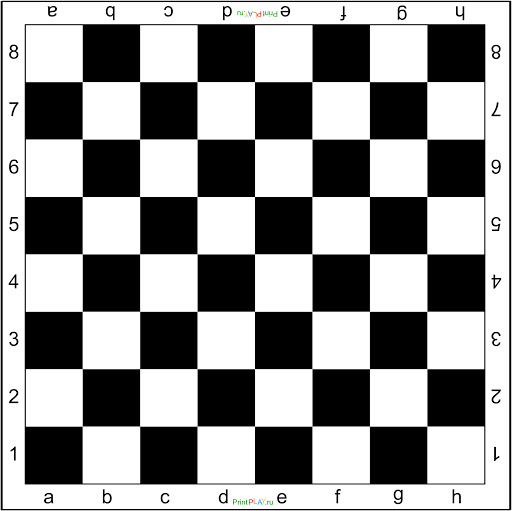 Разработала: Гусева И.А., воспитатель МДОУ «Детский сад № 95»Ярославль, 2021